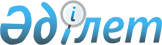 О внесении изменений в Указ Президента Республики Казахстан от 5 мая 2015 года № 17 "О некоторых вопросах Национальной комиссии по модернизации"
					
			Утративший силу
			
			
		
					Указ Президента Республики Казахстан от 14 января 2020 года № 240. Утратил силу указом Президента Республики Казахстан от 26 апреля 2023 года № 202.
      Сноска. Утратил силу Указом Президента РК от 26.04.2023 № 202.
      ПОСТАНОВЛЯЮ:          
      1. Внести в Указ Президента Республики Казахстан от 5 мая 2015 года № 17 "О некоторых вопросах Национальной комиссии по модернизации" (САПП Республики Казахстан, 2015 г., № 29-30, ст. 186) следующие изменения:  
      в Положении о Национальной комиссии по модернизации, утвержденном вышеназванным Указом:  
      в пункте 5:
      подпункт 4) изложить в следующей редакции: 
      "4) отчитывается перед Президентом Республики Казахстан о работе Национальной комиссии ежегодно, не позднее 1 марта года, следующего за отчетным периодом.";
      подпункт 5) исключить; 
      пункт 6 изложить в следующей редакции: 
      "6. Работа Национальной комиссии осуществляется путем проведения заседаний, по мере необходимости, но не реже одного раза в квартал, в сроки, определяемые председателем Комиссии.". 
      2. Настоящий Указ вводится в действие со дня его подписания. 
					© 2012. РГП на ПХВ «Институт законодательства и правовой информации Республики Казахстан» Министерства юстиции Республики Казахстан
				
      Президент           Республики Казахстан

К. ТОКАЕВ   
